Basque Country  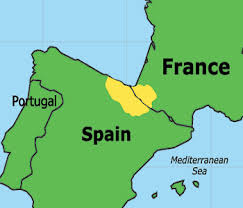 LocationEuskal Herria, Euskadi, or Basque Country are the names most commonly used to refer to the people located on the shores of the Bay of Biscay and on the two sides of the western Pyrenees that separate the Spanish and French States. At present, what has been historically and culturally called the Basque Country is divided among three political-administrative structures:
In the French State, le Pays Basque, 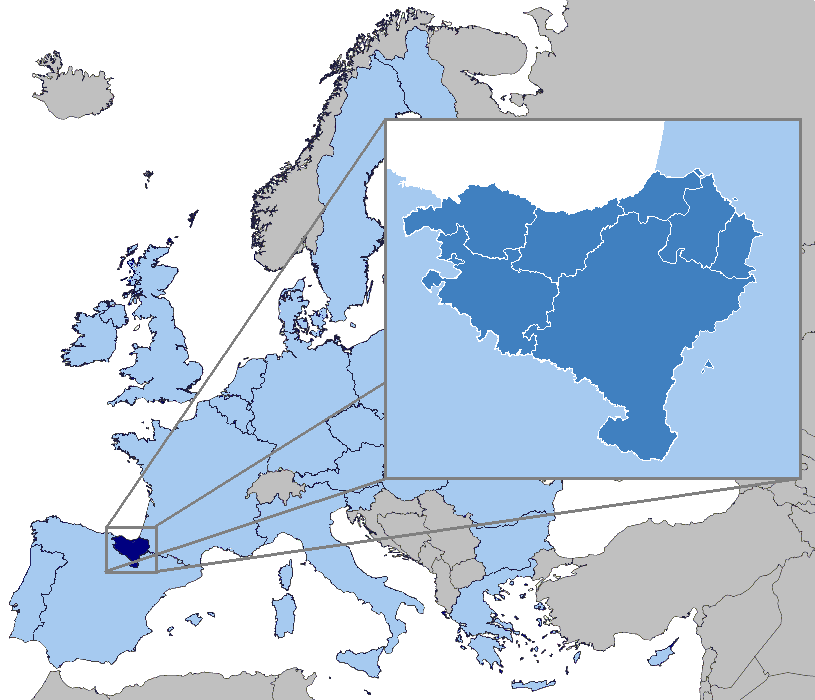 and within the Spanish State, the Basque Autonomous Community and the Autonomous Community of Navarra. The southern part of the Basque Country, located to the south of the Pyrenees, is part of the Spanish State. The population of these territories is 2,873,512 and they cover 20,644 square kilometres. The Basque language (Euskera) is one of the oldest pre-Indo-European languages in Europe, and its origins are still unknown today.The historyThe disagreements have deep historical roots (some historians trace them back to the 15th century). In the Basque provinces, there has traditionally been a tendency to defend a different social reality or 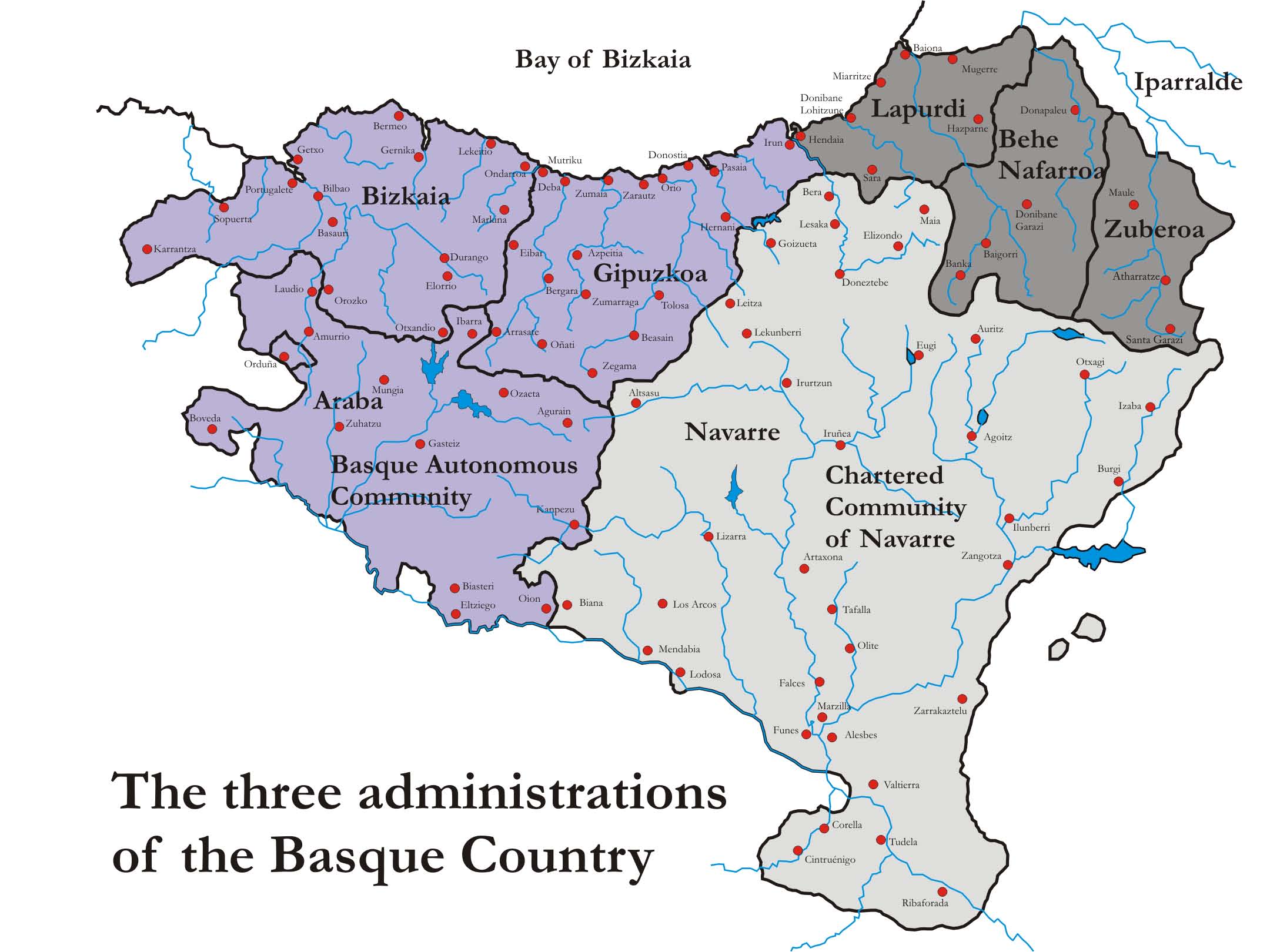 identity, one that includes a different language, a different culture, and different customs. Numerous conflicts and wars occurred prior to the 19th century because of an annexing or centralizing rationale of Kingdoms or States that wished to incorporate the Basque provinces into their territory and to exercise sovereignty over the Basque people. In this context, Basque nationalism emerged as a political movement a little more than 100 years ago.
Under FrancoIn the 20th Century the Fascist dictatorship (1936-1975) considerably aggravated the Basque problem. It violently suppressed all symbols of Basque identity and all forms of self-government. The dictator Francisco Franco believed in one unified Spanish state, opposing regional diversity. He banned the use of the Basque language, Euskera, and prohibited various expressions of the Basque culture. In 1958 Basque Homeland and Freedom (Euzkadi Ta Azkatasuna; ETA) was born as a response to this repression. Franco died in 1975 and the regime gave way to the Monarchy of Juan Carlos I de Borbón.DemocracyAt this time, the Transition process towards democracy began. A new Spanish constitution was approved in referendum on December 6, 1978, which guaranteed the right to autonomy for the Basque Country¹s nationalities and regions. A system of self-government was later negotiated for the three territories that were to become the Autonomous Community of the Basque Country. Some examples of the powers transferred to the Autonomous Community include: an autonomous police force, the creation of the Basque radio/TV station, and education and health systems.
Almost 30 years after the Transition’s beginning, two major problems still plague the Basque Country: persisting violence and deep political disagreements on the framework of relations between the Basque Country and the Spanish State. After all this time, a basic consensus has still not been reached that could integrate all the political traditions. This has not been achieved by the Spanish Constitution, the Statutes of Autonomy, or the various Pacts for the pacification and normalization of co-existence that have been attempted.The history and violence of ETAETA was formed as a protest against what they considered to be a passive attitude on the part of the moderate nationalists and against the Franco dictatorship. Its main purpose is to create an independent Basque state that would incorporate the Pays Basque in France with the Basque territories in Spain. During the first ten years of ETA’s existence, it limited its activity to propaganda. However, violence, such as bombs, sabotage, and robbery, slowly became its preferred method for achieving political goals. The first death resulting from ETA’s actions occurred in 1968 and since then, the violence and deaths have continued, aimed at targets such as politicians and journalists.
The vast majority of Basque society actively rejects the violence of ETA, while a minority sympathizes with it, justifying it as an exercise of self-defense. Throughout its history ETA has caused around a thousand deaths. It has called two major ceasefires: one in 1989 during the failed negotiations in Algiers with the Socialist government of Spain and in 1998, leading to 14 months of non-violence. In recent years the violence of ETA has particularly struck hard at non-nationalists, leading to a climate of extreme political tension.Basque societyBasque society is diverse in its political identification and in its feelings of belonging to a nation: some people want a Basque Country independent from Spain, others want to maintain the status quo, and others would like a framework of self-government that gives the Basque people the capability to decide their future. All the opinion tolls in the last 10 years, and even the last elections, show that a majority of the Basque society: (a) firmly rejects violence; (b) considers that there are political problems that must be solved; (c) is firmly in favor of dialogue; and (d) wants the capability to express its opinion on its future status.Kurdistan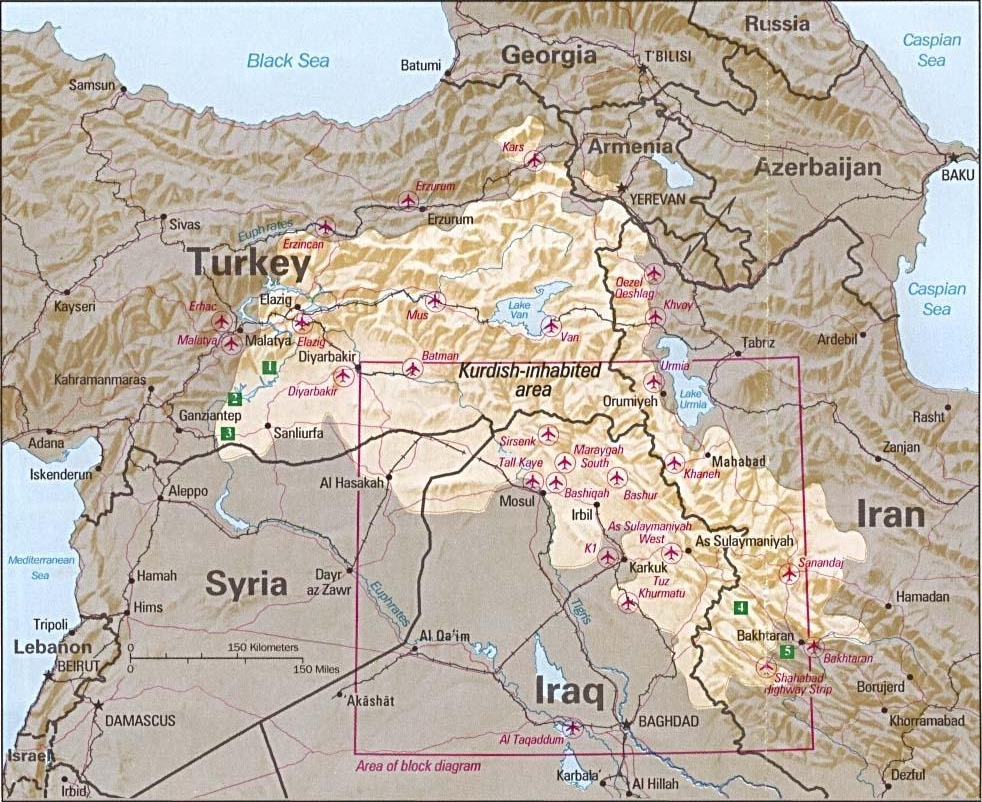 A largely Sunni Muslim people with their own language and culture, most Kurds live in the generally 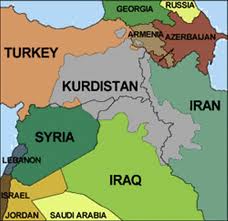 contiguous areas of Turkey, Iraq, Iran, Armenia and Syria – a mountainous region of southwest Asia generally known as Kurdistan ("Land of the Kurds"). Before World War I, traditional Kurdish life was nomadic, revolving around sheep and goat herding throughout the Mesopotamian plains and highlands of Turkey and Iran. The breakup of the Ottoman Empire after the war created a number of new nation-states, but not a separate Kurdistan. Kurds, no longer free to roam, were forced to abandon their seasonal migrations and traditional ways.During the early 20th century, Kurds began to consider the concept of nationalism, a notion introduced by the British amid the division of traditional Kurdistan among neighboring countries. The 1920 Treaty of Sevres, which created the modern states of Iraq, Syria and Kuwait, was to have included the possibility of a Kurdish state in the region. However, it was never implemented. After the overthrow of the Turkish monarchy by Kemal Ataturk, Turkey, Iran and Iraq each agreed not to recognize an independent Kurdish state.The Kurds received especially harsh treatment at the hands of the Turkish government, which tried to deprive them of Kurdish identity by designating them "Mountain Turks," outlawing their language and forbidding them to wear traditional Kurdish costumes in the cities. The government also encouraged the migration of Kurds to the cities to dilute the population in the uplands. Turkey continues its policy of not recognizing the Kurds as a minority group. In Iraq, Kurds have faced similar repression. After the Kurds supported Iran in the 1980-88 Iran-Iraq  war, Saddam Hussein retaliated, razing villages and attacking peasants with chemical weapons. The Kurds rebelled again after the Persian Gulf War only to be crushed again by Iraqi troops. About 2 million fled to Iran; 5 million currently live in Iraq. The United States has tried to create a safe haven for the Kurds within Iraq by imposing a "no-fly" zone north of the 36th parallel.Despite a common goal of independent statehood, the 20 million or so Kurds in the various countries are hardly unified. From 1994-98, two Iraqi Kurd factions – the Kurdistan Democratic Party, led by Massoud Barzani, and the Patriotic Union of Kurdistan, led by Jalal Talabani – fought a bloody war for power over northern Iraq. In September 1998, the two sides agreed to a power-sharing arrangement.Meanwhile, the Kurdistan Workers' Party, the PKK, currently waging a guerrilla insurgency in southeastern Turkey, has rejected the Iraqi Kurds' decision to seek local self-government within a federal Iraq. The PKK believes any independent Kurdish state should be a homeland for all Kurds.Over the years, tensions have flared between the PKK, led by Abdullah Ocalan, and Barzani's KDP faction, which controls the Turkey-Iraq border. Barzani has criticized the PKK for establishing military bases inside Iraqi-Kurd territory to launch attacks into Turkey. At least in the short term, Iraq's Kurds seem willing to join in the formulation of the postwar government of Iraq. Kurds participated fully in the legislative assembly election in early 2005 and won 28% of the seats. There was immediate tension with the majority Shiite Muslim bloc, however, over whether the Kurds would have regional autonomy or be fully subject to Baghdad's control. Perhaps the clearest sign of the Kurds' long-term aspiration was the result of an informal referendum held in conjunction with the parliamentary election. Fully 98% of all Kurds voted for eventual independence. "The fact remains that we are two different nationalities in Iraq—we are Kurds and Arabs," one Kurdish leader noted.(2) But the national, regional and global implications of an independent Kurdistan in Northern Iraq can not be overstated and must continue to be a focus of the international community.(from http://www.washingtonpost.com/wp-srv/inatl/daily/feb99/kurdprofile.htm)Following the collapse of the world's great empires and the birth of a whole slew of new nations from Eastern Europe to the Middle East, it's fair to say the Kurds got a raw deal. Their homeland was carved up by the borders of Iran, Syria, Iraq and Turkey. To this day, the majority of the world's Kurdish population (some 30 million) live in this contiguous territory as ethnic minorities in other nations.In a bid to subdue Kurdish identity, Turkey's founders deemed Kurds "mountain Turks" and forbade the use of the Kurdish language until 1991. An outlawed Kurdish guerrilla group, the Kurdistan Workers' Party or the PKK, waged a high-profile insurgency starting in the 1970s that led to over 30,000 deaths in Turkey. Hostilities have died down in recent years, though tensions remain. Kurds have fared somewhat better in neighboring Iraq. Following the 2003 U.S. invasion of Iraq, Iraqi Kurdistan in the north — which already had de facto autonomy from Baghdad ever since the end of the 1991 Gulf War — has seen relative stability and an economic boom. Much to the chagrin perhaps of dyed-in-the-wool Kurdish nationalists, the biggest economic sponsor in the region is currently Turkey.(http://www.time.com/time/specials/packages/article/0,28804,2041365_2041364_2041453,00.html)


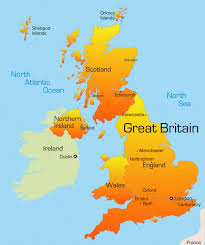 Scotland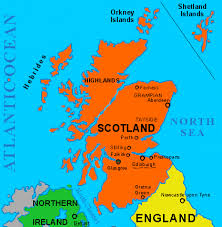 Scotland has been formally joined with England since 1707, when the two nations dissolved their parliaments and united to form Great Britain. Yet despite centuries of being under London's yoke, Scotland still considers itself a separate country and periodically pushes for independence.The Scottish National Party (SNP), which supports full independence from Britain, formed in 1934 and won its first British parliamentary seat in 1945. In 1999, Scotland elected its first Parliament in nearly 300 years (though Queen Elizabeth II formally began the opening session — maybe to remind them who was boss?). The Scottish Parliament controls domestic policy in Scotland, while Westminster still handles everything else. Because of this, Scotland could ban smoking when the rest of Britain still allowed cigarettes in public places. The SNP won the nation's 2007 parliamentary elections and has periodically urged Scotland to take up a referendum on independence ever since. Even if passed, the referendum would not be binding unless approved by the British Parliament.(http://www.time.com/time/specials/packages/article/0,28804,2041365_2041364_2041340,00.html)Communities split by Scottish independence rowWith Scotland heading towards a referendum on becoming an independent state, those living in the border communities are split over whether - and how - to break away from the rest of the United Kingdom.Berwick-upon-Tweed is the northernmost town in England and is situated on the eastern coast just four kilometers south of the Scottish border. If Scotland were to become an independent country, the town would suddenly find itself sitting on a new international frontier. Berwick is no stranger to conflict of this kind. For centuries, the traditional market town was the subject of a war between England and Scotland, though the latter has now been in political union with England for nearly 300 years.But that could change. Earlier this month, First Minister of Scotland and leader of the Scottish National Party (SNP), Alex Salmond, proposed holding a referendum on Scottish independence in 2014. Salmond objects to interference in Scottish affairs by the British government led by the center-right Conservatives, who are unpopular north of the border. British Prime Minister David Cameron, along with all the main parties in Westminster, wants to keep the United Kingdom intact. Cameron has said any referendum should be held sooner rather than later to dispel uncertainty he says is damaging the Scottish economy. Opinion polls show that a binding referendum on independence is likely to be rejected by the Scots, but any delay makes such an outcome less certain.English indifferenceAs the row rumbles on between the politicians in Edinburgh and London, the people of Berwick-upon-Tweed appear to be surprisingly indifferent to the idea of their close neighbor breaking away from the rest of the UK. Phil Johnson is editor of the local newspaper, The Berwick Advertiser. He points out that while there are close ties between Berwick and Scotland, there are already major differences depending on which side of the border you live."We have a different police force on either side of the border, we have a different education system, so I don't suppose these kinds of things would change if Scotland was independent," he told Deutsche Welle. "What might change is that it might be a bit more difficult for businesses." And it's the economy  that makes the Scots so uncertain when it comes to the question of total independence."At the moment here we get every year an amount of money from Westminster based on fixed share of the total UK tax take," explained Lesley Riddoch a freelance journalist who writes for The Scotsman. "So we get slightly more than we are due, because this formula was devised at a time when our population share was larger, and when it was recognized that we needed more money to deliver public services due to the remoteness of many parts of Scotland." Riddoch said the current system of Westminster handing Holyrood money to spend was "like a teenager getting pocket money." But she added, "I think Scots are not confident that we would remain with the same income if we only had us as a tax base."Growing support for nationalismOn the Scottish side of the border, in the small town of Galashiels, local journalist, David Knox, says a lot hangs on the question of oil. An independent Scotland could lay claim to a large proportion of North Sea oil revenues, which currently flow into the Treasury in London. "Oil seems to be the trump card that the Scottish parliament holds up every now and again, saying 'if we had our oil money we'd be a much richer country,'" Knox said. "We do get a lot of subsidies from Westminster, so one perhaps would balance the other."Knox, who edits the local newspaper The Border Telegraph, has seen growing support for Alex Salmond and the SNP in the local area. "Since the Scottish parliament was formed [in 1999], there have been significant changes, mostly for the good. We've seen free prescriptions, free care for the elderly, lots of good initiatives coming in for care for young children as well pre-school," said Knox. "I think that has increased support for possibly a stronger independence, I don't know about full independence, but definitely going down the path there is more and more support for it."London wants a referendum with a straight yes or no question on independence, which polls suggest would be rejected. Salmond, meanwhile, is open to having a second question on the ballot, offering Scottish voters a greater degree of devolution from London. That option is referred to as "devolution max" and would give the Scottish parliament the power to raise and spend their own taxes, and end their fiscal relationship with London.Knox thinks that many in the Scottish borders would vote for that third option, if it were offered on the ballot paper. "I think there's a move towards a happy medium between full independence and what we have at the moment. Somewhere in between would satisfy most people," he said.
Tibet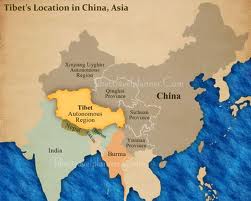 Pointing to old imperial records, Beijing claims that Chinese sovereignty over Tibet dates back centuries, though these claims have been disputed by some historians and Tibetan nationalists. In 1950, Chinese troops invaded the rugged plateau region, overrunning the outmatched Tibetan army and compelling the then Tibetan government to sign the 17-Point Agreement, which affirmed China's sovereignty over Tibet while also granting the region a degree of autonomy. Some members of the Tibetan Cabinet, however, claimed not to have accepted the agreement. A violent crackdown in 1959 on Tibetan dissidents saw the 14th Dalai Lama of Tibet flee to India and repudiate the document as having been forced on his people. The Dalai Lama has spent more than half a century since in exile calling on  China to grant his homeland greater freedoms.(Read more: http://www.time.com/time/specials/packages/article/0,28804,2041365_2041364_2041291,00.html #ixzz1kRcRntDy) Tibetan independence hopes look over after China refuses to budgeThe Dalai Lama's hopes of achieving independence for Tibet look to be over after China said that talks with his envoys had failed and that it will not compromise over its status.  Last week's talks came after the Dalai Lama announced that he too had "given up" on the six-year negotiation process between Beijing and Tibet's government-in-exile.He added, in a visit to Japan two weeks ago that the situation for Tibetans is deteriorating and that Chinese rule is "almost like a death sentence". He said: "My trust in the Chinese government has become thinner, thinner, thinner. I cannot take direct responsibility for dealing with the Chinese government any more. Now it is up to the people."Lodi Gyaltsen Gyari, Kelsang Gyaltsen, and three aides arrived in Beijing for the third round of talks this year at the end of October.  Zhu Weiqun, a spokesman for the Chinese government, blamed the Tibetan envoys for the failure of the talks. "They should assume full responsibility. In our conversations, we pointed out that the unification of the motherland, territorial integrity and national dignity are the greatest interests of the Chinese people. On these fronts we won't make any concessions, at any time and for anyone," he said.  He added that the talks had centered on the Dalai Lama. "We merely talked about how the Dalai Lama should completely give up his separatist opinions," he said.The deputy governor of Tibet, Bai Ma Cai Wang, has admitted that China has recently increased its security forces in the region. "In order for Tibet's stability and for people's safety and for people's desire for security and order, the Government has moderately adjusted the presence of the police force on the street," he told The Australian newspaper.Patrols in Lhasa, the Tibetan capital, have reportedly been reinforced by the presence of snipers on rooftops around the city's holiest site, the Jokhang Temple.The failure of the talks, and the Dalai Lama's decision not to continue with the negotiation process, could open the way for a fresh wave of violence in the region. The Dalai Lama's government-in-exile, based in Dharamsala in India, has promoted a "middle way" of autonomy for Tibet without full independence. He has said he wants Tibet to enjoy the fruits of Chinese economic prosperity without losing its own language and culture.The Dalai Lama's moderate position is not shared by some of the more hardline Tibetan advocates who may now come forward. There is increasing division among Tibetan monks over what should be done and some even advocate the use of violence to achieve Tibetan independence, a move that would justify China's security operation.Tensions came to a head in March when riots broke out in Lhasa against Chinese rule, before spreading to other areas of western China with Tibetan populations. Tibet's government-in-exile said more than 200 Tibetans were killed and about 1,000 hurt in a subsequent Chinese crackdown, but China reported police killing one "insurgent" and blamed Tibetan "rioters" for 21 deaths.(http://www.telegraph.co.uk/news/worldnews/asia/tibet/3417598/Tibetan-independence-hopes-look-over-after-China-refuses-to-budge.html)A Palestinian StateThe story of the Palestinians centers on the fact that they and another nation, the Jewish people, have 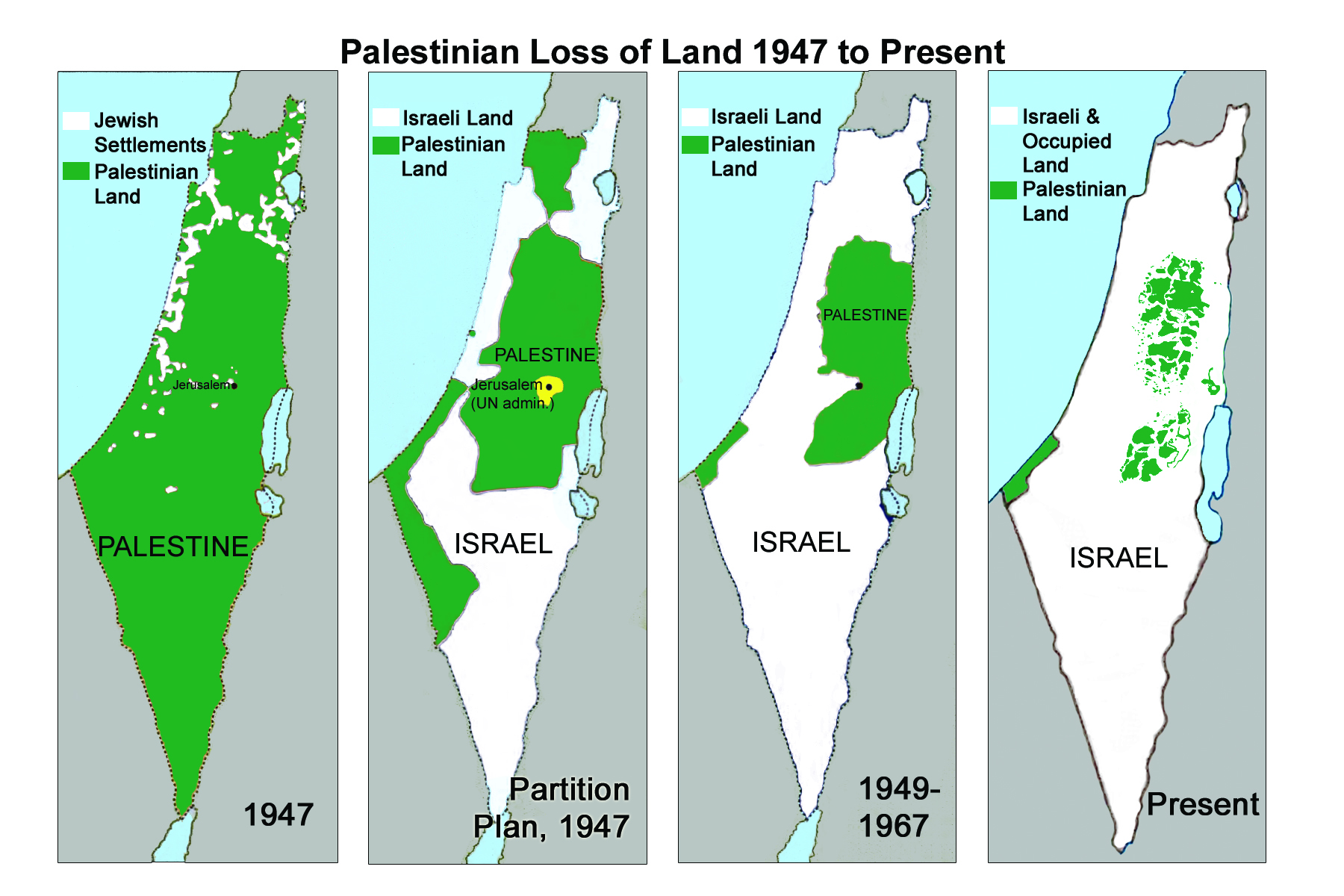 long existed in the same area. The Jewish nation and its state, Israel, now control most of that territory; the Palestinians intend to reclaim enough of it to create their own state. The ancient dispute dates back many millennia to Abraham and his two sons: Isaac, who founded the Jewish nation, and Ishmael, the symbolic father of all Arabs. The historical ebb and ﬂow in the region of Jews and Palestinians is cloudy and far too complex to unravel here, but we can pick up the story in 1920 when Palestine was governed by Great Britain. At that time, Palestinian Arabs were about 90% of the population.In Europe, however, Zionism gathered strength in the 19th century. Zionism is the nationalist, not strictly religious, belief that Jews are a nation that should have an independent homeland. This belief and virulent anti-Semitism in Nazi Germany and elsewhere in Europe accelerated Jewish emigration to Palestine, swelling the Jewish population there from 56,000 in 1920 to 650,000 by 1948 (along with about 1 million Arabs). At that point, ﬁghting for control erupted, the British withdrew, and Arab leaders rejected a UN plan to partition Palestine into a Jewish state and an Arab state. Israel won the ensuing war in 1948 and acquired some of the areas designated for the Arab state. About 500,000 Palestinians ﬂed to refugee camps in Egyptian-controlled Gaza and elsewhere; another 400,000 came under the control of Jordan in an area called the West Bank (of the Jordan River), and 150,000 remained in the  new state of Israel (3).Since then, Israel has fought and won three more wars with its Arab neighbors. In the 1967 war Israel captured considerable territory, including Gaza from Egypt and the West Bank (including East Jerusalem) from Jordan. Both these areas had major Palestinian populations. Victory, however, did not bring Israel peace or security. The key reason is the unresolved fate of the West Bank, which is central to Palestinians' quest for an independent homeland.The struggle between Israelis and Palestinians for land, security, even survival has created an explosive situation that has deﬁed resolution for over half a century. Surely, there have been times of progress. Most signiﬁcantly, a majority of Israelis now grudgingly accept the idea that the Palestinians should have their own state. And most Palestinians, with equal reluctance, now concede the permanent existence of Israel and that a Palestinian state will be largely conﬁned to the West Bank. However, each time of hope for resolution has been followed by renewed violence.Proposals for a Palestinian state currently refers to the proposed establishment of an independent state for the Palestinian people in Palestine on land that was occupied by Israel since the Six-Day War of 1967 and before by Egypt (Gaza) and by Jordan (West Bank) since 1949. The proposals include the Gaza Strip, which is currently controlled by the Hamas faction of the Palestinian National Authority, the West Bank, which is administered by the Fatah faction of the Palestinian National Authority, and East Jerusalem which is controlled by Israel under a claim of sovereignty.  The proclaimed State of Palestine is currently recognized by 129 countries. The Israeli military commander exercises rights in accordance with international law, but he is not the legal sovereign of the disputed territory. The permanent sovereignty of the Palestinian people over the natural resources of the Palestinian territories has been recognized by 139 countries. Under agreements reached with Israel, the  Palestinian Authority exercises de jure control over many natural resources, while interim cooperation arrangements are in place for others.The current position of the Palestinian Authority is that all of the West Bank and Gaza Strip should form the basis of a future Palestinian state.The specific points and impediments to the establishment of a Palestinian state are listed below. They are a part of a greater mindset difference. Israel declares that its security demands that a Palestinian entity would not have all attributes of a state, at least initially, so that in case things go wrong, Israel would not have to face a dangerous and nearby enemy. Israel may be therefore said to agree (as of now) not to a complete and independent Palestinian state, but rather to a self-administering entity, with partial but not full sovereignty over its borders and its citizens.
The central Palestinian position is that they have already compromised greatly by accepting a state covering only the areas of the West Bank and Gaza. These areas are significantly less territory than allocated to the Arab state in UN Resolution 181. They feel that it is unacceptable for an agreement to impose additional restrictions (such as level of militarization, see below) which, they declare, makes a viable state impossible. In particular, they are angered by significant increases in the population of Israeli settlements and communities in the West Bank and Gaza Strip during the interim period of the Oslo accords. Palestinians claim that they have already waited long enough, and that Israel's interests do not justify depriving their state of those rights that they consider important. The Palestinians have been unwilling to accept a territorially disjointed state.(http://en.wikipedia.org/wiki/Proposals_for_a_Palestinian_state)